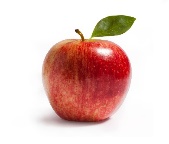 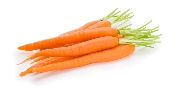 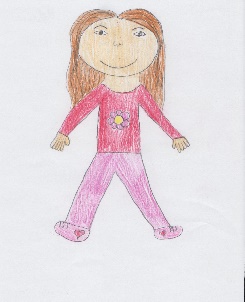 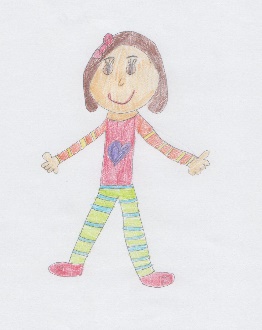 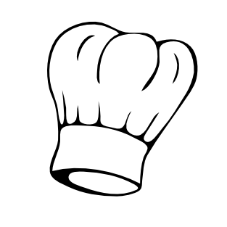 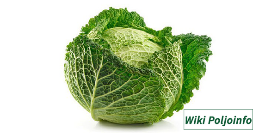 JELOVNIK ZA RAZDOBLJE OD 15. 4. DO 19. 4. 2024.DAN U TJEDNUDORUČAKRUČAKUŽINAPONEDJELJAKMuffin čoko, kakao, voćeVarivo od puretine i kelja, kukuruzni kruhKruh i sirni namazUTORAKGriz na mlijeku, bananaPečena svinjska vratina, krpice sa zeljem, raženi kruh, salata ciklaDonut od čokoladeSRIJEDA-------------------------------NERADNI DAN--------------------------ČETVRTAKPecivo, pileća hrenovka, kečap, sok od bazge, voćePileći paprikaš s krumpirom, kruhKolač od jogurtaPETAKKroasan lješnjak, čokoladno mlijeko, voćeZapečena tjestenina sa sirom i vrhnjemSmoothie